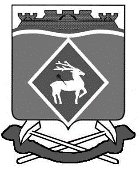 РОССИЙСКАЯ  ФЕДЕРАЦИЯ РОСТОВСКАЯ ОБЛАСТЬМУНИЦИПАЛЬНОЕ  ОБРАЗОВАНИЕ  «ГОРНЯЦКОЕ СЕЛЬСКОЕ  ПОСЕЛЕНИЕ»АДМИНИСТРАЦИЯ  ГОРНЯЦКОГО  СЕЛЬСКОГО ПОСЕЛЕНИЯПОСТАНОВЛЕНИЕот 12.02.2024 № 31пос. ГорняцкийО мерах по пропуску паводковых вод и обеспечению безопасности населения в 2024 году на территории Горняцкого сельского поселенияВ соответствии с  Федеральным законом от 21.12.1994 № 68-ФЗ «О защите населения и территорий от чрезвычайных ситуаций природного и техногенного характера», Областным законом от 29.12.2004 № 256-ЗС «О защите населения и территорий от чрезвычайных ситуаций межмуниципальных и регионального характера», постановлением Правительства  Ростовской области от 23.05.2012 № 436 «Об утверждении Правил охраны жизни людей на водных объектах в Ростовской области», в целях защиты населения и территорий от чрезвычайных ситуаций в период половодья 2024 года, а также предотвращения вредного воздействия паводковых вод на объекты экономики постановляет:Создать противопаводковую комиссию Горняцкого сельского поселения в составе согласно приложению № 1.Утвердить План мероприятий по пропуску паводковых вод и обеспечению безопасности населения в 2024 году согласно приложению № 2.Координацию действий всех служб, организаций, учреждений и предприятий независимо от форм собственности и ведомственной принадлежности по предотвращению и ликвидации последствий весеннего половодья на территории Горняцкого сельского поселения возложить на членов противопаводковой комиссии.Заведующему амбулатории пос. Горняцкий Джелаухян Л.Н. в период весеннего половодья обеспечить дополнительно необходимым количеством лекарственных средств и медикаментов, организовать медицинское обслуживание населения.Заведующему сектором муниципального хозяйства Администрации Горняцкого сельского поселения Е.Н. Петренко до начала весеннего половодья организовать выполнение мероприятий по предупреждению возможного ущерба объектам сельскохозяйственного назначения, проведение комплекса подготовительно-восстановительных работ на гидротехнических сооружениях.Инспектору сектора муниципального хозяйства Администрации Горняцкого сельского поселения Харитоновой И.Ю. в период весеннего половодья обеспечить бесперебойное функционирование служб жизнеобеспечения и коммунального хозяйства. Инспектору сектора муниципального хозяйства Харитоновой И.Ю. совместно с инспектором по работе с населением Администрации                                 х. Крутинский О.А. Чичоян осуществлять объезд территории Горняцкого сельского поселения с целью выявления вероятных зон подтопления уточнить количество дворов, численность населения, подлежащего эвакуации, места временного размещения.Инспектору по работе с населением Администрации х. Крутинский              О.А Чичоян постоянно информировать население о ходе паводка и необходимости выполнения гражданами и руководителями объектов мер по обеспечению безопасности и охраны жизни людей, по предупреждению возможного ущерба.Назначить ответственным за координацию действий по ликвидации       возникающих чрезвычайных ситуаций на территории Горняцкого сельского поселения:х. Крутинский - О.А. Чичоян;х. Погорелов - О.А.Чичоян.Инспектору сектора муниципального хозяйства Администрации Харитоновой И.Ю. до 01.03.2024 года: принять соответствующие нормативные правовые акты по пропуску паводковых вод на территории Горняцкого сельского поселения;уточнить списки лиц, проживающих в зонах подтопления, определить и подготовить места их расселения, а также места для эвакуации домашних животных;разработать мероприятия по предупреждению и ликвидации возможных последствий, вызванных весенним паводком;привести в готовность состав сил и средств, привлекаемых для ликвидации чрезвычайных ситуаций;организовать круглосуточное дежурство, с постоянным обменом информацией с дежурными инспекторами ЕДДС МКУ Белокалитвинского района «УГО и ЧС» тел. «112», 25-6-05;в кратчайший срок провести обследование всех гидрологических сооружений, животноводческих помещений, складов зерна, минеральных удобрений, ядохимикатов, других промышленных и сельскохозяйственных объектов, которым может угрожать половодье;в обязательном порядке провести мероприятия по очистке от мусора и снега водосбросных, подмостовых каналов и ливнепроводов;во взаимодействии с руководителем Белокалитвинской гидрологической станции О.В. Зелениным осуществлять контроль возможных зон подтопления населенных пунктов, сельскохозяйственных угодий;создать финансовые, материальные и продовольственные резервы, определить количество транспорта, людских ресурсов на территории Горняцкого сельского поселения используемых для ликвидации последствий чрезвычайных ситуаций;проверить систему оповещения на способность постоянно информировать граждан о состоянии уровня паводковых вод и порядке действия в случае возникновения угрозы затопления;УУП ОМВД по Белокалитвинскому району младшему лейтенанту полиции пос. Горняцкий А.А. Юрову обеспечить надлежащий общественный порядок и охрану жилья, муниципального и другого имущества в зонах предполагаемых подтоплений.Рекомендовать начальнику Белокалитвинского филиала Каменские межрайонные электрические сети АО «Донэнерго» Омельченко Н.А. и начальнику Белокалитвинских районных электрических сетей филиала ПАО «Россети Юг»- «Ростовэнерго» Сиротину С.В. обеспечить бесперебойную подачу электроэнергии в населенные пункты, на объекты экономики, организации и учреждения, находящегося в зоне возможных подтоплений.Рекомендовать ведущему инженеру сервисного центра технической эксплуатации телекоммуникаций города Гуково Ростовского филиала ПАО «Ростелеком» Лукьянову А.И. обеспечить устойчивую телефонную связь между населенными пунктами и объектами экономики, организациями и учреждениями, находящимися в зоне подтопления.Рекомендовать старшему мастеру подразделения разводящих путей ГУП РО «УРСВ» «Белокалитвинский филиал» Стрелков П.В. организовать контроль за выполнением санитарно-гигиенических и противоэпидемических мероприятий на территориях ожидаемого подтопления населенных пунктов. Усилить надзор за эффективностью работы сооружений централизованного питьевого водоснабжения.Постановление вступает в силу с момента подписания и подлежит размещению на официальном сайте поселения.Контроль за выполнением настоящего постановления возложить на заведующего сектором муниципального хозяйства Е.Н. Петренко. Приложение № 1 к постановлениюАдминистрации Горняцкогосельского поселенияот 12.02.2024 № 31  Состав противопаводковой комиссии Горняцкого сельского поселенияЗаведующий сектором по общим вопросам,земельным и имущественным отношениям                                          Л.П. Дикая Приложение № 2 к постановлениюАдминистрации Горняцкогосельского поселенияот 12.02.2024 № 31  План мероприятий по пропуску паводковых вод и  обеспечению безопасности населения в 2024 году Заведующий сектором по общим вопросам,земельным и имущественным отношениям                                          Л.П. ДикаяГлава АдминистрацииГорняцкого сельского поселенияА.В. БалденковА.В. БалденковВерно Заведующий сектора по общим вопросам, земельным и имущественным отношениямВерно Заведующий сектора по общим вопросам, земельным и имущественным отношениямЛ.П. ДикаяПетренко Е.Н.-Заведующий сектором муниципального хозяйства председатель КЧС и ПБ территории Горняцкого сельского поселения председатель комиссии;Харитонова И.Ю.-Инспектор сектора муниципального хозяйства Администрации Горняцкого сельского поселения, заместитель председателя комиссии;Чичоян О.А.  -Инспектор по работе с населением Администрации            х. Крутинский, заместитель председателя комиссии;Члены комиссии:Члены комиссии:Юров А.А.-участковый УП по ОМВД младший лейтенант полиции по Белокалитвинскому району (по согласованию);Маргарян В.Г-индивидуальный предприниматель (по согласованию);Стрелков П.В.-старший мастер ГУП РО «УЭГВ» филиала «Белокалитвинский» (по согласованию);Сиротин С.В..-начальник Белокалитвинского РЭС (по согласованию);Джелаухян Л.Н.-заведующая амбулатории пос. Горняцкий (по согласованию);№ п/пнаименование мероприятиясрокисполненияисполнители1.На период паводка для принятия оперативных мер организовать круглосуточное дежурство ответственных на территории Горняцкого сельского поселения, информацию о состоянии паводковой обстановки предоставлять в ЕДДС по тел.  112, 2-56-05. с получением сигналаПредседатель КЧС Горняцкого сельского поселения Е.Н. Петренко2.Усилить круглосуточное наблюдение за уровнем воды в реках и водоёмах, толщиной и движением льда, погодными условиями, особенно при предположении выпадения осадков и повышения температур.постоянноНачальник ГУ «Ростовский центр по гидрометереологии и мониторингу окружающей среды» гидрологическая ст. Зеленин О.В.;Инспектор сектора муниципального хозяйства Администрации И.Ю. Харитонова; инспектор по работе с населением                    х. Крутинский Администрации О.А. Чичоян  3.Обеспечить надлежащий общественный порядок и охрану жилья в зонах предполагаемых подтоплений.с получением сигналаУчастковый УП майор младший лейтенант полиции по ОМВД по Белокалитвинскому району А.А. Юров4.Обеспечить необходимым количеством лекарственных средств и медикаментов, а в случае необходимости организовать медицинское обслуживание населения.До 01.03.2024 г.Заведующий амбулатории п. Горняцкий Л.Н. Джелаухян5.Организовать контроль за выполнением санитарно-гигиенических мероприятий на предполагаемой территории подтопления. Усилить надзор за эффективностью работы сооружений централизованного питьевого водоснабжения.ПостоянноИнспектор сектора муниципального хозяйства Администрации                     И.Ю. Харитонова; инспектор по работке с населением                      х. Крутинский О.А. Чичоян; старший мастер ГУП РО «УРСВ» филиал «Белокалитвинский»               П.В. Стрелков6.Провести предварительные расчеты и в случае необходимости организовать   пункты питания эвакуируемого населения и обеспечить их снабжение продовольствием.до 01.03.2024 г.Инспектор сектора муниципального хозяйства Администрации И.Ю. Харитонова; инспектор по работе с населением х. Крутинский Администрации О.А. Чичоян  7.Обеспечить устойчивую связь между населенными пунктами и объектами экономики, организациями и учреждениями, находящимися в зоне подтопления, с отделом по делам гражданской обороны и чрезвычайным ситуациям администрации района.постоянноПредседатель КЧС Горняцкого сельского поселения Е.Н. Петренко;Инспектор сектора муниципального хозяйства Администрации И.Ю. Харитонова8.Обеспечить бесперебойную подачу электроэнергии в населенные пункты, на объекты экономики, организации и учреждения, находящиеся в зоне возможных подтоплений.постоянноНачальник Белокалитвинских районных электросетей филиала ПАО «Россети Юг»- «Ростовэнерго» Сиротин С.В.9.Предусмотреть мероприятия по ликвидации последствий чрезвычайной ситуации и обеспечить готовность необходимых сил и средств.до 01.03.2024 г.Инспектор сектора муниципального хозяйства Администрации И.Ю. Харитонова10.Создать в составе муниципальной казачьей дружины аварийно-спасательное подразделение, разработать план мероприятий по участию муниципальной казачьей дружины в ликвидации последствий наводнения.до 01.03.2024 г.Атаман п. Горняцкий Склянко В.В.11.Обеспечить постоянное взаимодействие с другими заинтересованными службами. Информировать население и предоставлять материалы по состоянию рек, гидросооружений, об изменении погодных условий в средства массовой информации.постоянноНачальник МКУ БК «УГО и ЧС» Тарасенко Ф.Н.; Инспектор сектора муниципального хозяйства Администрации И.Ю. Харитонова12.Обеспечить бесперебойное функционирование всех служб водообеспечения и коммунального хозяйства.постоянноИнспектор сектора муниципального хозяйства Администрации И.Ю. Харитонова13.Обеспечить своевременную подготовку гидротехнических сооружений на автодорогах района к пропуску паводковых вод.до 01.03.2024 г.Инспектор сектора муниципального хозяйства Администрации И.Ю. Харитонова; инспектор по работе с населением х. Крутинский Администрации О.А. Чичоян  